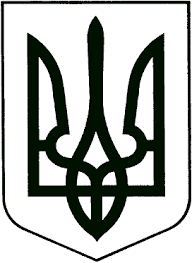 ВИКОНАВЧИЙ КОМІТЕТЗВЯГЕЛЬСЬКОЇ МІСЬКОЇ РАДИРІШЕННЯ_________________   			                                          №___________Керуючись статтею 17, підпунктом 4 пункту а  статті 27 Закону України «Про місцеве самоврядування в Україні», статтею 24 Господарського кодексу України, з метою аналізу фінансово-господарської діяльності комунального некомерційного підприємства «Центр первинної медико-санітарної допомоги» Звягельської міської ради, виконавчий комітет міської радиВИРІШИВ:1. Звіт про виконання фінансового плану комунального некомерційного підприємства «Центр первинної медико-санітарної допомоги» Звягельської міської ради за  2023 рік взяти до уваги (додається).2. Директору комунального некомерційного підприємства «Центр первинної медико-санітарної допомоги» Звягельської міської ради Вошко І.В. вживати заходи, спрямовані на покращення фінансово-господарської діяльності підприємства. 3. Контроль за виконанням цього рішення покласти на заступника міського голови Гудзь І.Л.Міський голова                                                                  Микола БОРОВЕЦЬПояснювальна запискапро виконання фінансового плану за 2023 ріккомунального некомерційного підприємства «ЦПМСД» Звягельської міської радиКНП «ЦПМСД» Звягельської міської ради діє на підставі Статуту, що затверджений рішенням Новоград-Волинської міської ради від 03.06.2021 р. № 183 та надає первинну медичну допомогу.Дохідна частина КНП «ЦПМСД»  Звягельської  міської ради за 2023 рік становить - 68 305,0 тис. грн. та складається з:код рядка 101 - в сумі 49 159,2 тис. грн., що становить від плану 96,2%, в т.ч.:Код рядка 101-2 - кошти, отримані від НСЗУ - 48 959,2 тис. грн. від запланованих (51 100,0 тис. грн.)  у відсотковому відношенні від плану - 95,8%.Код рядка 101-4 - кошти отримані від місцевого бюджету для боротьби з гострою респіраторною хворобою COVID-19 - 200,0 тис. грн., в відсотковому відношенні 69, % від запланованих коштів ( 290,0 тис. грн.)Код рядка 105 - дохід з міського бюджету цільового фінансування на оплату праці профілактично-діагностичного відділення - 1 880,0 тис. грн. у відсотках складає 100,0% від запланованих - 1 880,1 тис. грн.;Код рядка 110 - дохід з місцевого бюджету цільового фінансування на оплату комунальних послуг та енергоносіїв - що становить 100,0 % від фактично запланованих витрат в сумі 2 630,0 тис. грн.  Код рядка 120 - дохід з місцевого бюджету за цільовими програмами - 14 623,9 тис. грн., що становить 74,9 % від фактично запланованих витрат, в сумі 19 514,2 тис. грн.;Код рядка 290 - складається з інших доході від операційної діяльності (благодійні внески) та становить 11,9 тис. грн. у відсотках складає 99,2%  від запланованих - 12,0 тис. грн.Витратна частина КНП «ЦПМСД» Звягельської міської ради за 2023 рік становить - 67 040,6 тис. грн. та складається з:Код рядка 130 - витрати на «Собівартість реалізованої продукції (товарів, робіт, послуг)»  48 475,9 тис. грн., що становить - 71,2%  від плану - 68 097,6 тис. грн.;  Код рядка 140-149 - «Витрати на послуги, матеріали та сировину»  -  5 763,8 тис. грн., або 100,1 % від плану - 5 757,2 тис. грн.  в т.ч. (витрати на канцтовари, офісне приладдя, комп’ютерне обладнання, та інші малоцінні предмети, ремонт та запасні частини до транспортних засобів, господарчі товари, предмети, матеріали для поточних ремонтів АЗПСМ, обладнання, інвентар, медикаменти та перев’язувальні матеріали, на лабораторне обстеження, закупівля медикаментів для надання невідкладної допомоги, засобів індивідуального захисту);Код рядка 150 - «Витрати на паливо-мастильні матеріали» - складається з придбання бензину для підприємства та становлять 414,3 тис. грн. у відсотках складає 92,1% від запланованих - 450,0 тис. грн.;Код рядка 160 - «Витрати на комунальні послуги та енергоносії» - 1 989,3 тис. грн. або 75,6% від плану - 2 630,0 тис. грн. - витрати на електроенергію, водопостачання, водовідведення, природний газ, теплопостачання та оплату інших енергоносіїв.Код рядка 170 - «Витрати на оплату праці» - 29 799,9 тис .грн. або 85,4 % від плану (35 012,8 тис. грн.);Код рядка 180 - «Відрахування на соціальні заходи» - 6 556,0 тис. грн. або             85,8 % від плану (7 636,8 тис. грн.);Код рядка 190 - «Витрати по виконанню цільових програм» - 3 952,6  тис. грн. або 87,8 % від плану (4 500,0 тис. грн.), а також:Код рядка 195 - «Витрати цільового фінансування на товари, роботи, послуги» - 371,7 тис. грн. або 100,5% від плану (370,0 тис. грн.);Код рядка 210 - «Амортизація» - 132,8 тис. грн. або 88,5%  при плані (661,6 тис. грн.);Код рядка 230 - «Адміністративні витрати» - 9 888,3 тис. грн. або 119,6% при плані (8 268,2 тис. грн.) в т.ч. на заробітну плату з нарахуваннями адміністративному персоналу, витрат на технічне обслуговування, зв'язок та інтернет, службові відрядження, юридичні та нотаріальні витрати, витрати на охорону праці та  навчання працівників;Код рядка 450 - «Операційні витрати» витрати на оздоровлення працівників коли працівник у відпустці, та витрат до ювілейних дат - 2 305,0 тис. грн. або 88,7% від запланованих - 2 600 тис. грн.Код рядка 610 – «Капітальні інвестиції, усього, у тому числі:» - 5 200,8 тис. грн. або 85,0% від запланованих -  6 115,5 тис. грн.Придбання спецавтомобілю в АЗПСМ № 8 с. Наталівка - 714,0 тис. грн.Придбання медичного обладнання для АЗПСМ та МПТБ - 1 182,3 тис. грн.Реконструкція АЗПСМ № 11 - 1 335,7 тис. грн.Капітальний ремонт АЗПСМ № 3 - 1 430,4  тис. грн.Капітальний ремонт АЗПСМ № 10 - 538,4 тис. грн. Виконання фінансового плану за 2023 рік є задовільним.            Результатом фінансової діяльності підприємства є нерозділений дохід в сумі 1 264,6  тис. грн., що забезпечить виплату заробітної плати та оздоровчих з нарахуваннями, оплату необхідних послуг і матеріалів для поточних ремонтів для повноцінної роботи закладу.         Директор                                                                        Інна ВОШКОПро виконання фінансового плану комунального некомерційногопідприємства «Центр первинної медико-санітарної допомоги» Звягельської міської ради за 2023 рікІНФОРМАЦІЯІНФОРМАЦІЯІНФОРМАЦІЯІНФОРМАЦІЯІНФОРМАЦІЯІНФОРМАЦІЯІНФОРМАЦІЯІНФОРМАЦІЯІНФОРМАЦІЯІНФОРМАЦІЯІНФОРМАЦІЯІНФОРМАЦІЯпро виконання фінансового плану  комунального некомерційного підприємства "ЦПМСД" Звягельської міської ради за  2023 рікпро виконання фінансового плану  комунального некомерційного підприємства "ЦПМСД" Звягельської міської ради за  2023 рікпро виконання фінансового плану  комунального некомерційного підприємства "ЦПМСД" Звягельської міської ради за  2023 рікпро виконання фінансового плану  комунального некомерційного підприємства "ЦПМСД" Звягельської міської ради за  2023 рікпро виконання фінансового плану  комунального некомерційного підприємства "ЦПМСД" Звягельської міської ради за  2023 рікпро виконання фінансового плану  комунального некомерційного підприємства "ЦПМСД" Звягельської міської ради за  2023 рікпро виконання фінансового плану  комунального некомерційного підприємства "ЦПМСД" Звягельської міської ради за  2023 рікпро виконання фінансового плану  комунального некомерційного підприємства "ЦПМСД" Звягельської міської ради за  2023 рікпро виконання фінансового плану  комунального некомерційного підприємства "ЦПМСД" Звягельської міської ради за  2023 рікпро виконання фінансового плану  комунального некомерційного підприємства "ЦПМСД" Звягельської міської ради за  2023 рікпро виконання фінансового плану  комунального некомерційного підприємства "ЦПМСД" Звягельської міської ради за  2023 рікпро виконання фінансового плану  комунального некомерційного підприємства "ЦПМСД" Звягельської міської ради за  2023 рікКодиКодиКодиКодиКодиКодиКодиПідприємство -      КНП "ЦПМСД" Звягельської міської радиза ЄДРПОУза ЄДРПОУза ЄДРПОУза ЄДРПОУ383415623834156238341562Організаційно-правова форма    -                                Комунальне некомерційне підприємствоза КОПФГза КОПФГза КОПФГза КОПФГТериторія     -     Житомирська область                                                                         за КОАТУУза КОАТУУза КОАТУУза КОАТУУОрган державного управління   - Міністерство охорони здоров'я України                                  за СПОДУза СПОДУза СПОДУза СПОДУГалузь   -    Охорона здоров'я                                                                                               за ЗКГНГза ЗКГНГза ЗКГНГза ЗКГНГВид економічної діяльності    за КВЕДза КВЕДза КВЕДза КВЕДОдиниця виміру   -   тисяч гривень                                                                              Стандарти звітності П(с)БОУСтандарти звітності П(с)БОУСтандарти звітності П(с)БОУСтандарти звітності П(с)БОУФорма власності  -  комунальна                                                                                 Стандарти звітності МСФЗСтандарти звітності МСФЗСтандарти звітності МСФЗСтандарти звітності МСФЗ220Місцезнаходження  -        11707, Житомирська обл., місто Звягель, вул. Наталії Оржевської,13Телефон    -  (04141) 3-50-92                                                                                                            Керівник    -   Вошко Інна Василівна                                                                        ЗВІТЗВІТЗВІТЗВІТЗВІТЗВІТЗВІТЗВІТЗВІТЗВІТЗВІТЗВІТпро виконання фінансового плану комунального некомерційного підприємства "ЦПМСД" Звягельської міської ради за  2023 рікпро виконання фінансового плану комунального некомерційного підприємства "ЦПМСД" Звягельської міської ради за  2023 рікпро виконання фінансового плану комунального некомерційного підприємства "ЦПМСД" Звягельської міської ради за  2023 рікпро виконання фінансового плану комунального некомерційного підприємства "ЦПМСД" Звягельської міської ради за  2023 рікпро виконання фінансового плану комунального некомерційного підприємства "ЦПМСД" Звягельської міської ради за  2023 рікпро виконання фінансового плану комунального некомерційного підприємства "ЦПМСД" Звягельської міської ради за  2023 рікпро виконання фінансового плану комунального некомерційного підприємства "ЦПМСД" Звягельської міської ради за  2023 рікпро виконання фінансового плану комунального некомерційного підприємства "ЦПМСД" Звягельської міської ради за  2023 рікпро виконання фінансового плану комунального некомерційного підприємства "ЦПМСД" Звягельської міської ради за  2023 рікпро виконання фінансового плану комунального некомерційного підприємства "ЦПМСД" Звягельської міської ради за  2023 рікпро виконання фінансового плану комунального некомерційного підприємства "ЦПМСД" Звягельської міської ради за  2023 рікпро виконання фінансового плану комунального некомерційного підприємства "ЦПМСД" Звягельської міської ради за  2023 рік,тис. грн.Код рядка Факт з наростаючим підсумком з початку рокуФакт з наростаючим підсумком з початку рокуФакт з наростаючим підсумком з початку рокуФакт з наростаючим підсумком з початку рокуЗвітний період ( півріччя)Звітний період ( півріччя)Звітний період ( півріччя)Звітний період ( півріччя)Звітний період ( півріччя)Код рядка минулий рікпоточний рікпоточний рікпланпланфактфактвиконання, %11234455667I. Фінансові результатиI. Фінансові результатиДоходи і витрати від операційної діяльності (деталізація)Доходи і витрати від операційної діяльності (деталізація)                -                   -   Дохід (виручка) від реалізації продукції (товарів, робіт, послуг) всього, в т.ч.:Дохід (виручка) від реалізації продукції (товарів, робіт, послуг) всього, в т.ч.:10054 390,0 68 293,1 68 293,1    75 124,3    75 124,3 68 293,168 293,1                  90,9  Від основної діяльності, з них рахунок:Від основної діяльності, з них рахунок:10142 385,0   49 159,2  49 159,2  51 100,0   51 100,0   49 159,2  49 159,2   96,2  коштів від медичного обслуговування населення за договорами з Національною службою здоров’я України (далі –НСЗУ) згідно з державною програмою медичних гарантійкоштів від медичного обслуговування населення за договорами з Національною службою здоров’я України (далі –НСЗУ) згідно з державною програмою медичних гарантій101-242 020,0  48 959,2 48 959,2 51 100,0  51 100,0  48 959,248 959,2 95,8Кошти з місцевого бюджету на забезпечення  закладів охорони здоров'я, які надають медичну допомогу клієнтам з гострою респіраторною хворобою COVID-19, спричиненою короновірусом SARS-CoV-2, за рахунок відповідної субвенції з державного бюджетуКошти з місцевого бюджету на забезпечення  закладів охорони здоров'я, які надають медичну допомогу клієнтам з гострою респіраторною хворобою COVID-19, спричиненою короновірусом SARS-CoV-2, за рахунок відповідної субвенції з державного бюджету101-4294,1          200,0          200,0              290,0              290,0           200,0           200,0                        69,0 Дохід з місцевого бюджету цільового фінансування на оплату праці (профілак.-діагностич.відділення)Дохід з місцевого бюджету цільового фінансування на оплату праці (профілак.-діагностич.відділення)1051 553,41 880,01 880,01 880,11 880,11 880,01 880,0100,0  Дохід з місцевого бюджету цільового фінансування на оплату комунальних послуг та енергоносіївДохід з місцевого бюджету цільового фінансування на оплату комунальних послуг та енергоносіїв1102 037,52 630,02 630,02 630,02 630,02 630,02 630,0100,0Дохід з місцевого бюджету за цільовими програмами, у тому числі:Дохід з місцевого бюджету за цільовими програмами, у тому числі:1204 352,214 623,914 623,919 514,219 514,214 623,914 623,974,9Програма розвитку первинної медико-санітарної допомоги міста на 2023 рікПрограма розвитку первинної медико-санітарної допомоги міста на 2023 рік1214 063,94 063,95 875,05 875,04 063,94 063,969,2Капітальний ремонт АЗПСМ №3Капітальний ремонт АЗПСМ №3121-а1 336,51 336,52 200,02 200,01 336,51 336,560,8Капітальний ремонт АЗПСМ №2,4,10Капітальний ремонт АЗПСМ №2,4,10121-б638,4638,41 500,01 500,0638,4638,442,6Забезпечення Центру первинної-медико санітарної допомоги спеціальним автотранспортомЗабезпечення Центру первинної-медико санітарної допомоги спеціальним автотранспортом121-в714,0714,0800,0800,0714,0714,089,3Забезпечення Центру первинної медико-санітарної допомоги медичним обладнаннямЗабезпечення Центру первинної медико-санітарної допомоги медичним обладнанням121-г1 375,01 375,01 375,01 375,01 375,01 375,0100,0Програма по забезпеченню дітей з орфанними захворюваннями продуктами харчування на 2023 рікПрограма по забезпеченню дітей з орфанними захворюваннями продуктами харчування на 2023 рік122893,1980,0980,01 107,21 107,2980,0980,088,5Надходження з місцевого бюджету фінансування для запобігання занесенню і поширенню гострої распіраторної хвороби спричиненою короновірусом SARS-CoV-2Надходження з місцевого бюджету фінансування для запобігання занесенню і поширенню гострої распіраторної хвороби спричиненою короновірусом SARS-CoV-2290,0290,0Програма по забезпеченню закупівлі туберкуліну з метою своєчасної діагностики туберкульозу на 2023 рікПрограма по забезпеченню закупівлі туберкуліну з метою своєчасної діагностики туберкульозу на 2023 рік12440,550,050,0180,0180,050,050,027,8Програма про забезпечення інвалідів та дітей-інвалідів технічними засобами та виробами медичного призначення, згідно реабілітаційної програм МСЕКПрограма про забезпечення інвалідів та дітей-інвалідів технічними засобами та виробами медичного призначення, згідно реабілітаційної програм МСЕК125945,51 500,01 500,03 672,03 672,01 500,01 500,040,8Програма про відшкодування витрат, пов'язаних з відпуском лікарських засобів безоплатно або на пільгових умовах відповідно до чинного законодавстваПрограма про відшкодування витрат, пов'язаних з відпуском лікарських засобів безоплатно або на пільгових умовах відповідно до чинного законодавства1262 473,13 000,03 000,03 910,03 910,03 000,03 000,076,7Надходження з місцевого бюджету фінансування по програмі місцевих стимулів для працівників закладів охорони здоров’яНадходження з місцевого бюджету фінансування по програмі місцевих стимулів для працівників закладів охорони здоров’я1274 500,04 500,03 500,03 500,04 500,04 500,0128,6Інші заходи у сфері охорони  здоров’я(кошти надані депутатами)Інші заходи у сфері охорони  здоров’я(кошти надані депутатами)128530,0530,0980,0980,0530,0530,054,1Собівартість реалізованої продукції (товарів, робіт, послуг)Собівартість реалізованої продукції (товарів, робіт, послуг)13054 360,0(48 475,9)(48 475,9)  (68 097,6)  (68 097,6)(48 475,9)(48 475,9)  71,2Витрати на послуги, матеріали та сировину, в т. ч.:Витрати на послуги, матеріали та сировину, в т. ч.:1403 664,0  (5 763,8)  (5 763,8)    (5 757,2)    (5 757,2)  (5 763,8)  (5 763,8)100,1 Витрати на канцтовари, офісне приладдя Витрати на канцтовари, офісне приладдя 14181,0 (161,9) (161,9) (170,0) (170,0) (161,9) (161,9)95,2Продукти харчування Продукти харчування 142(897,5)(897,5)( 807,2)( 807,2)(897,5)(897,5)111,2Комп'ютерне обладнання та інші малоцінні предмети Комп'ютерне обладнання та інші малоцінні предмети 14354,8    (84,3)    (84,3)         (80,0)         (80,0)    (84,3)    (84,3) 105,4  Витрати на захищені носії особистих ключів та товари санітарно-гігієнічного призначенняВитрати на захищені носії особистих ключів та товари санітарно-гігієнічного призначення144(120,0)(120,0)(120,0)(120,0)(120,0)(120,0)100,0Ремонт та запасні частини до транспортних засобів Ремонт та запасні частини до транспортних засобів 145        50,0     (83,1)    (83,1)        (90,0)        (90,0)    (83,1)    (83,1) 92,3Господарчі товари, предмети, матеріали, обладнання та інвентар Господарчі товари, предмети, матеріали, обладнання та інвентар 14659,2      (620,0)      (620,0)    (600,0)    (600,0)      (620,0)      (620,0)103,3  Вакцина-туберкулінВакцина-туберкулін1472 997,0(9,7)(9,7)     (180,0)     (180,0)(9,7)(9,7)5,4 Медикаменти, перев’язувальні матеріали та витрати на заходи для запобігання, занесенню і поширенню гострої распіраторної хвороби, спричиненої короновірусом nCov Медикаменти, перев’язувальні матеріали та витрати на заходи для запобігання, занесенню і поширенню гострої распіраторної хвороби, спричиненої короновірусом nCov 14850,0   (641,6)  (641,6)       (480,0)       (480,0)  (641,6)  (641,6) 133,7Відшкодування за лабораторні аналізи Відшкодування за лабораторні аналізи 1493 605,8(3 265,7)(3 265,7)  (3 230,0)  (3 230,0)(3 265,7)(3 265,7)101,1Витрати на паливо-мастильні матеріали Витрати на паливо-мастильні матеріали 1501 200,0 (414,3) (414,3)      (450,0)      (450,0) (414,3) (414,3) 92,1 Витрати на комунальні послуги та енергоносії, в т.ч.:Витрати на комунальні послуги та енергоносії, в т.ч.:160   2 107,8 (1 989,3) (1 989,3)  (2 630,0)  (2 630,0) (1 989,3) (1 989,3) 75,6  Витрати на електроенергіюВитрати на електроенергію161916,5(886,6)(886,6)(1 076,0)(1 076,0)(886,6)(886,6)82,4Витрати на водопостачання та водовідведенняВитрати на водопостачання та водовідведення162261,8(180,7)(180,7)(387,0)(387,0)(180,7)(180,7)46,7Витрати на природній газВитрати на природній газ163  89,7    (49,5)    (49,5)       (74,8)       (74,8)    (49,5)    (49,5)66,2  Витрати на теплопостачанняВитрати на теплопостачання164732,6(652,7)(652,7)(852,9)(852,9)(652,7)(652,7)76,5  Витрати на оплату інших енергоносіївВитрати на оплату інших енергоносіїв165107,2(219,8)(219,8)(239,3)(239,3)(219,8)(219,8)91,9 Витрати на отримання ліцензіїВитрати на отримання ліцензії166(1,0)(1,0)Витрати на оплату праціВитрати на оплату праці17025 214,0(29 799,9)(29 799,9)  (35 012,8)  (35 012,8)(29 799,9)(29 799,9)85,1  Відрахування на соціальні заходиВідрахування на соціальні заходи180   5 500,0(6 556,0)(6 556,0) (7 636,8) (7 636,8)(6 556,0)(6 556,0) 85,8  Витрати по виконанню цільових програм всього, в тому числі:Витрати по виконанню цільових програм всього, в тому числі:1903 481,3(3 952,6)(3 952,6) (4 500,0) (4 500,0)(3 952,6)(3 952,6) 87,8 Програма про відшкодування витрат, пов'язаних з відпуском лікарських засобів безоплатно або на пільгових умовах відповідно до чинного законодавстваПрограма про відшкодування витрат, пов'язаних з відпуском лікарських засобів безоплатно або на пільгових умовах відповідно до чинного законодавства191(2 494,9)(2 494,9)(3 000,0)(3 000,0)(2 494,9)(2 494,9)83,2Програма про забезпечення інвалідів та дітей-інвалідів технічними засобами та виробами медичного призначення, згідно реабілітаційної програм МСЕКПрограма про забезпечення інвалідів та дітей-інвалідів технічними засобами та виробами медичного призначення, згідно реабілітаційної програм МСЕК192(1 457,7)(1 457,7)(1 500,0)(1 500,0)(1 457,7)(1 457,7)97,2Витрати цільового фінансування на товари, роботи, послуги ( придбання основних засобів та інше)Витрати цільового фінансування на товари, роботи, послуги ( придбання основних засобів та інше)195227,0(371,7)(371,7)(370,0)(370,0)(371,7)(371,7)100,5Витрати, що здійснюються для підтримання об’єкта в робочому стані (проведення ремонту, технічного огляду, нагляду, обслуговування, повірка тощо)Витрати, що здійснюються для підтримання об’єкта в робочому стані (проведення ремонту, технічного огляду, нагляду, обслуговування, повірка тощо)200      315,0(132,8)(132,8)     (150,0)     (150,0)(132,8)(132,8)88,5  АмортизаціяАмортизація210      485,6(666,1)(666,1)     (661,6)     (661,6)(666,1)(666,1)  100,7 Інші витрати (інструм.,заземл. та інше) Інші витрати (інструм.,заземл. та інше) 220        60,0--        (60,0)        (60,0)---  витрати на отримання ліцензії витрати на отримання ліцензії 221      0,2-------Адміністративні витрати, у тому числі:Адміністративні витрати, у тому числі:2303 769,6(9 888,3)(9 888,3)(8 268,2)(8 268,2)(9 888,3)(9 888,3) 119,6  витрати на страхові послуги витрати на страхові послуги 232       0,2       (4,2)       (4,2)            (5,0)            (5,0)       (4,2)       (4,2)   84,0 витрати на придбання та супровід програмного забезпеченнявитрати на придбання та супровід програмного забезпечення233     34,0   (33,0)   (33,0)        (30,0)        (30,0)   (33,0)   (33,0)110,0  витрати на технічне обслуговуваннявитрати на технічне обслуговування234    22,0   (80,2)   (80,2)       (84,0)       (84,0)   (80,2)   (80,2) 95,5 витрати на зв’язок та інтернетвитрати на зв’язок та інтернет235     47,0  (301,1)  (301,1)         (310,0)         (310,0)  (301,1)  (301,1)97,1  оплата послуг (крім комунальних)оплата послуг (крім комунальних)236     51,0    (95,6)    (95,6)         (100,0)         (100,0)    (95,6)    (95,6)95,6  оплата праціоплата праці2374 120,0(7 628,3)(7 628,3)(6 022,0)(6 022,0)(7 628,3)(7 628,3)126,7відрахування на соціальні заходивідрахування на соціальні заходи23811,4(1 525,9)(1 525,9)(1 325,2)(1 325,2)(1 525,9)(1 525,9)115,1витрати на службові відрядженнявитрати на службові відрядження23942,6(59,7)(59,7)(80,0)(80,0)(59,7)(59,7)74,6юридичні та нотаріальні послуги юридичні та нотаріальні послуги 260(11,4)(11,4)(12,0)(12,0)(11,4)(11,4)95,0витрати на охорону праці та навчання працівників  витрати на охорону праці та навчання працівників  27050,2(148,9)(148,9)(300,0)(300,0)(148,9)(148,9)49,6інші адміністративні витрати (розшифрувати)інші адміністративні витрати (розшифрувати)280(65,5)(65,5)(65,5)(65,5)99,2Інші доходи від операційної діяльності, в т.ч.:Інші доходи від операційної діяльності, в т.ч.:29080,011,911,912,012,011,911,999,2інші фінансові доходиінші фінансові доходи29175,599,2дохід від реалізації необоротних активів(благодійні внески)дохід від реалізації необоротних активів(благодійні внески)2924,511,911,912,012,011,911,999,2Матеріальні затратиМатеріальні затрати4001 900,0 (2 125,0)(2 125,0)(2 300,0) (2 300,0) (2 125,0)(2 125,0)92,4 Інші операційні витратиІнші операційні витрати440(180,0)(180,0)(300,0)(300,0)(180,0)(180,0)60,0Разом (сума рядків 400 - 440)Разом (сума рядків 400 - 440)4501 900,0 ( 2 305,0)( 2 305,0)  (2 600,0)  (2 600,0)( 2 305,0)( 2 305,0)88,7   Капітальні інвестиції, усього, у тому числі:Капітальні інвестиції, усього, у тому числі:610(5 200,8) (5 200,8) (6 115,5) (6 115,5) (5 200,8) (5 200,8) 85,0       капітальне будівництвокапітальне будівництво611придбання (виготовлення) основних засобівпридбання (виготовлення) основних засобів612  (714,0)  (714,0)  (720,0)  (720,0)  (714,0)  (714,0)99,2         придбання (виготовлення) інших необоротних матеріальних активівпридбання (виготовлення) інших необоротних матеріальних активів613(1 182,3)(1 182,3)(975,0) (975,0) (1 182,3)(1 182,3)74,7 придбання (створення) нематеріальних активівпридбання (створення) нематеріальних активів614модернізація, модифікація (добудова, дообладнання, реконструкція) основних засобівмодернізація, модифікація (добудова, дообладнання, реконструкція) основних засобів615капітальний ремонткапітальний ремонт616(3 304,5)(3 304,5) (4 420,5) (4 420,5)(3 304,5)(3 304,5)85,0Усього доходівУсього доходів80054 390,068 305,068 305,074 746,374 746,368 305,068 305,0   90,1Усього витратУсього витрат90053 626,2(67 040,6)(67 040,6)   (74 213,1)   (74 213,1)(67 040,6)(67 040,6)90,3 Нерозподілені доходиНерозподілені доходи950763,8 1 264,6 1 264,6362,4362,41 264,61 264,6VI. Додаткова інформаціяVI. Додаткова інформаціяШтатна чисельність працівниківШтатна чисельність працівників1000202,5    220,0     220,0  220,0  220,0  220,00  220,00 100,0  Первісна вартість основних засобівПервісна вартість основних засобів10106681,2   7 048,0    7 048,0      7 048,0      7 048,0      7 048,0      7 048,0  100,0Податкова заборгованістьПодаткова заборгованість1020Заборгованість перед працівниками за заробітною платоюЗаборгованість перед працівниками за заробітною платою1030 Директор комунального некомерційного підприємства "ЦПМСД" Звягельської міської радиІ.В. ВошкоІ.В. ВошкоІ.В. Вошко                 (посада)(ініціали, прізвище)(ініціали, прізвище)(ініціали, прізвище)